2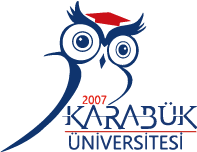                                                      KARABÜK ÜNİVERSİTESİ          İŞLETME FAKÜLTESİÖğrenci No                	: ....................................................        Adı ve Soyadı           	: ....................................................  Bölümü		: ....................................................        Tel No                       	: ....................................................       E-posta                       : ....................................................           Dilekçe tarihi:  ..... / .....  /2023            	2022-2023 Güz Dönemi sınavlarının bazılarının UNİKA Sınav Sistemi üzerinden yapılacak olması sebebiyle sınav sistemine giriş yapabilecek yeterlilikte bir cep telefonu, tablet ya da dizüstü bilgisayara sahip değilim. İlgili sınav tarihinde bilgisayar laboratuvarını kullanabilmek için gereğini arz ederim.Saygılarımla.                                                                                                   .............................  (imza)    